Ég óska eftir útgreiðslu makalífeyris:Ég óska eftir útgreiðslu barnalífeyris v. barna/fósturbarna/kjörbarna/stjúpbarna undir 20 ára aldri á framfæri sjóðfélaga við andlát hans:* Einungis má leggja lífeyri inn á reikning barns ef barnið hefur náð 16 ára aldri. Undirritun umsækjanda á skjali þessu jafngildir samþykki fyrir ráðstöfuninni.Lífeyrir er greiddur út einu sinni í mánuði, síðasta virkan dag hvers mánaðar. Afgreiðsla umsóknar getur tekið allt að 8 vikur. Sjá útgreiðslureglur á www.efia.is.Fylgigögn með umsókn:Útgreiðslu óskast ráðstafað á bankareikning sem er skráður á kennitölu umsækjanda:Skattaupplýsingar:Áttu lífeyrisréttindi í öðrum lífeyrissjóðum?Sendist á utgreidslur@arionbanki.is eða í pósti til Lífeyrisþjónustu, Túngötu 3, 580 Siglufjörður                                                                                                                               Eintak EFÍA - B-beiðnieftirlaunasjóður fíaeftirlaunasjóður fía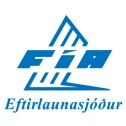 umsókn um útgreiðslu maka- og barnalífeyrisNafn umsækjanda Nafn umsækjanda Nafn umsækjanda KennitalaHeimilisfangPóstnúmerStaður      /      NetfangNetfangNetfangSími / GSMNafn barnsKennitalaBanki – HB – Reikningsnúmer* Nafn barnsKennitalaBanki – HB – Reikningsnúmer*Nafn barnsKennitalaBanki – HB – Reikningsnúmer*Upplýsingar um hinn látna:Tengsl umsækjanda við hinn látna:    Maki    Sambúðaraðili   Önnur tengsl, hver?Nýtur umsækjandi makalífeyris frá öðrum lífeyrissjóði?    Já    Nei Nýtur umsækjandi örorkulífeyris frá öðrum lífeyrissjóði?    Já    Nei   Yfirlit um framvindu skipta – fæst hjá sýslumanni (Leyfi til setu í óskiptu búi er ekki fullnægjandi)  Yfirlit um framvindu skipta – fæst hjá sýslumanni (Leyfi til setu í óskiptu búi er ekki fullnægjandi)  Yfirlit um framvindu skipta – fæst hjá sýslumanni (Leyfi til setu í óskiptu búi er ekki fullnægjandi)Athugasemdir:Bankanúmer: Höfuðbók:Reikningsnúmer:Lífeyrisgreiðslur eru staðgreiðsluskyldar eins og aðrar tekjur. Skattþrepin eru nú þrjú. Ef þú hefur tekjur annars staðar sem hafa áhrif á útreikning staðgreiðslu þá berð þú ábyrgð á að upplýsa sjóðinn um það með því að skrá aðrar mánaðarlegar skattskyldar tekjur hér að neðan eða númer þess skattþreps sem skattlagning á að hefjast í.Persónuafsláttur: sjóðnum er ekki heimilt að nálgast upplýsingar um fyrri nýtingu þína, þrátt fyrir að skattkort séu nú rafræn, vinsamlegast skráðu óskir þínar hér: Heimilt er að nýta persónuafslátt maka 100% ef um samsköttun er að ræða og ennfremur látins maka í 9 mánuði frá andláti. Allar nánari upplýsingar á www.rsk.is.Umsókn þessi verður send öðrum lífeyrissjóðum sem ég á rétt í, nema óskað sé eftir öðru hér að neðan.Athugasemdir:     Staður og dagsetningUndirskrift umsækjandaMóttekið fyrir hönd EFÍA (nafn starfsmanns)ÚtibúanúmerDagsetning